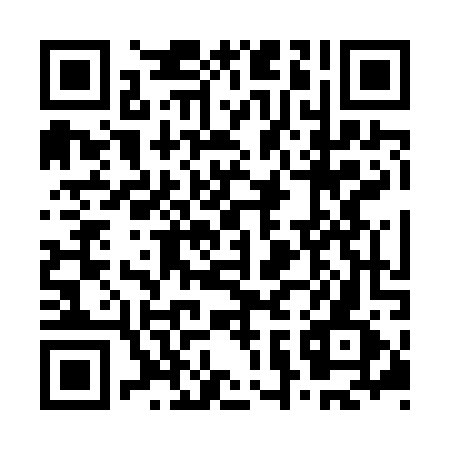 Ramadan times for Jecheon, South KoreaMon 11 Mar 2024 - Wed 10 Apr 2024High Latitude Method: NonePrayer Calculation Method: Muslim World LeagueAsar Calculation Method: ShafiPrayer times provided by https://www.salahtimes.comDateDayFajrSuhurSunriseDhuhrAsrIftarMaghribIsha11Mon5:185:186:4412:373:576:316:317:5212Tue5:165:166:4312:373:586:326:327:5313Wed5:155:156:4112:373:586:336:337:5414Thu5:135:136:4012:363:596:346:347:5515Fri5:125:126:3812:363:596:356:357:5616Sat5:105:106:3712:364:006:356:357:5717Sun5:095:096:3512:364:006:366:367:5818Mon5:075:076:3412:354:006:376:377:5919Tue5:055:056:3212:354:016:386:388:0020Wed5:045:046:3112:354:016:396:398:0121Thu5:025:026:2912:344:026:406:408:0222Fri5:015:016:2812:344:026:416:418:0323Sat4:594:596:2612:344:026:426:428:0424Sun4:574:576:2512:334:036:436:438:0525Mon4:564:566:2312:334:036:446:448:0626Tue4:544:546:2212:334:036:446:448:0727Wed4:534:536:2012:334:046:456:458:0828Thu4:514:516:1912:324:046:466:468:0929Fri4:494:496:1712:324:046:476:478:1030Sat4:484:486:1612:324:056:486:488:1131Sun4:464:466:1412:314:056:496:498:121Mon4:444:446:1312:314:056:506:508:132Tue4:434:436:1112:314:056:516:518:143Wed4:414:416:1012:304:066:526:528:154Thu4:394:396:0812:304:066:526:528:165Fri4:384:386:0712:304:066:536:538:186Sat4:364:366:0612:304:066:546:548:197Sun4:344:346:0412:294:076:556:558:208Mon4:324:326:0312:294:076:566:568:219Tue4:314:316:0112:294:076:576:578:2210Wed4:294:296:0012:284:076:586:588:23